Intestazione scuola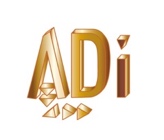 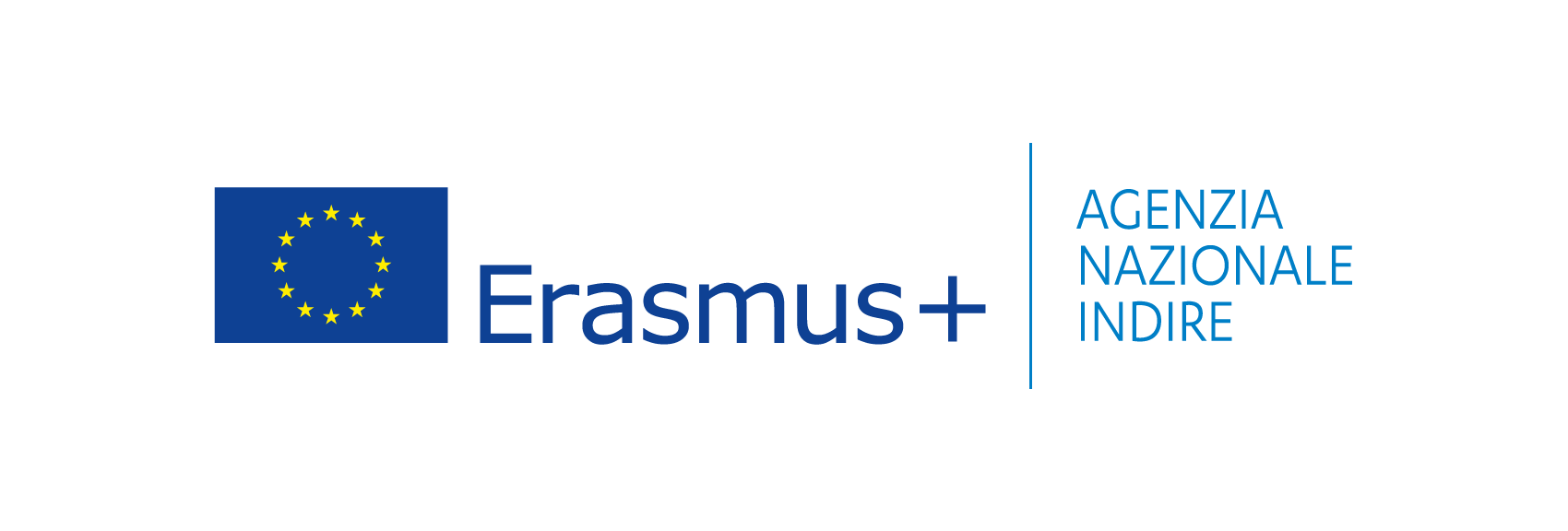 PROGRAMMA ERASMUS PLUSSettore Istruzione ScolasticaAttività KA 1 – Mobilità dello StaffProgetto N. 2021-1-IT02-KA120-SCH-000045533DICHIARAZIONE DI ADESIONE DA PARTE DI ISTITUTI SCOLASTICIAD ATTIVITA’ DI JOB SHADOWING E/O DI CORSI DI FORMAZIONEente promotore 
ADi (Associazione Docenti e Dirigenti Scolastici Italiani)OGGETTO: LETTERA DI ADESIONE AL PROGETTO DI ACCREDITAMENTO ADI PER L’ANNO SCOLASTICO 2022/23Viste le finalità e gli obiettivi del progetto in oggetto, le modalità di partecipazione e i criteri di selezione dei potenziali partecipanti così come dettagliati nel bando, il/la sottoscritto/a ……………………………..Dirigente dell’Istituto Scolastico.............................................dichiara la disponibilità ad aderire al progetto per l’area tematica :LESSON STUDYGIFTEDPertanto si rende disponibile a sottoscrivere l’accordo con ADi e a collaborare per l’attuazione di iniziative comuni di progettazione, preparazione, ricerca/azione, documentazione e disseminazione.Inoltre si impegna ad autorizzare il/la/i docente/i  a candidarsi e, se selezionato/a/i a  partecipare alla mobilità (attività di job shadowing o corsi strutturati), così come dettagliato nel bando.     Luogo e data Il Dirigente Scolastico